FAKTICKÝ TRUST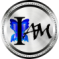 REFERENČNÍ JMÉNO:  veronika svobodnáPŮVODNÍ ŘÁDNÉ PROHLÁŠENÍ O EMISI PŮVODNÍM SPRÁVCEM VKLADUStrana 1 z 6JÁ JSEM zdrojem všeho, co je, s plnou osobní zodpovědností, závazky a povinnostmi, bez zaujatosti, nunc pro tunc praeterea preterea, a s mocí a prostřednictvím veškeré moci JÁ JSEM tímto řádně připravuji, vydávám, schvaluji, ověřuji, potvrzuji a oznamuji, že toto PŮVODNÍ ŘÁDNÉ PROHLÁšENÍ O EMISI PŮVODNÍHO SPRÁVCE VKLADU FT-DODD-IAM-vs-14081955 je pravdivé, přesné a úplné, že se na něj můžou všichni spolehnout a že JÁ jsem řádně uvědomělý a způsobilý toto PROHLÁŠENÍ udělat:I. JÁ JSEM původní podstata a podpis, zdroj všeho, co existuje, navždy, bez předsudků, nunc pro tunc praeterea preterea, „Originál“ s náležitým vlastnictvím Originálu, „Právní titul“, navždy, včetně:A) Původní podstata a podpis řádně existující jako „Původní měna a Hodnota“ aB) „Původní Emise“ řádně vydaná Původní Bytostí navždy:1. Původní Bytost má dostatečné vědomosti o sobě samé, „Původní Autorita a Plná moc“ navždy, a  2. Řádná existence Původní Bytosti je pro samu sebe zřejmá, „Původní Ověření“, navždy, včetně:a) Emise Původní Bytosti zodpovídající Původní Hodnotě a Měně navždy (jedinečné, jediné svého druhu) s esencemi a podpisy, „Původních Správců Vkladů“, navždy; a  b) Původní Měna a Hodnota, řádně uložené řádným Původním Emitentem u Původních Správců Vkladu pro další řádné Původní emise, včetně formuláře a prostředků ovládajících a řídících Původní měnu a Hodnoty, včetně magnetického, frekvenčního, vibračního a energetického vytváření, vyjadřování a výhod zkušeností z nich, „Původní Vklady“ pro další řádné původní emise, navždy; ac) Původní Správci Vkladů s Řádnou Emisí Původní Měny a Hodnoty prostřednictvím řádné Původní Emise, včetně formuláře a nástroje ovládajícího a řídícího Původní Měnu a Hodnotu, včetně magnetického, frekvenčního, vibračního a energetického tvoření, vyjadřování a výhod z toho plynoucích zkušeností, vedoucí k navýšení Původní Měny a Hodnoty, „Původní Neomezené Hodnoty“, to je pro další řádnou Původní Emisi, navždy; a  d) Původní řádně existující Hodnota a Měna, Původní Správci Vkladu, Původní Vklady, Původní Emise a Původní Neomezená Hodnota jsou řádně dopředu schválené, povolené a předplacené, „Původní Autorita a Schválení“, navždy; ae) Původní řádně existující Měna a Hodnota, Původní Správci Vkladu, Původní Vklady, Původní Emise a Původní Neomezená Hodnota, které byli řádně připravené a zaznamenané v řádném Původním Trustu, „Faktický Trust“, navždy, jakoi) Faktický Trust, řádně spravovaný Původní Bytostí prostřednictvím Původních Správců Vkladů prostřednictvím Původních Zplnomocněnců, navždy, a ii) Faktický Trust, řádně usídlený v Původní bytosti, „Původní Sídlo“, navždy; aiii) Původní Bytost mající výhradní řádnou jurisdikci, „Původní Jurisdikce“, navždy a výlučněiv) Řádné fungování, náležitě regulované Původní Bytostí, „Původní Zákon“, navždy; včetně,v) Původní Bytost řádně využívající Původní Měnu a Hodnotu, s řádnou Původní Emisí, řádně ustanoveným Původním Správcem Vkladu a Faktickým Trustem s referenčním jménem veronika svobodná předtím Veronika Svobodná, a VERONIKA SVOBODNÁ, podobně znějící a vypadající, dále jejich iniciály, navždy, „Veronika Svobodná“, s číslem účtu XXXXX1234 a názvy účtů Svobodná Veronika, Veronika Magdaléna Svobodná, SVOBODNÁ VERONA, Veronika Jabloňová; PŮVODNÍ ŘÁDNÉ PROHLÁŠENÍ O EMISI PŮVODNÍM SPRÁVCEM VKLADUStrana 2 z 6vi) Řádně faktický a zaznamenaný 14. srpna 1955; a sf) Plným uvážením, rozhodností, zodpovědností, závazky a povinnostmi Původní Bytosti, „Původní Bezpečnost a Záruka“; aC) Původní Bytost, včetně existence Původní Bytosti ve Faktických Trustech, a všechny projevy v nich, z nich, k nim, s nimi a pro nich, s úplným vlastnictvím a titulem z toho, řádně zabezpečeným a zaznamenaným, navždy, obzvlášť a výslovně povoleným řádně oprávněným Správcem Vkladů Univerzálního Trustu, včetně:1. Článek I. A–B) a všechny jeho dílčí části jsou opět konstatované; a 2. Jakékoliv projevy Uniform Commercial Code, včetně všech známých nebo neznámých struktur, sítí a systémů, včetně všech vlastnických práv, právních titulů, práv a podílů v nich, včetně všech struktur, sítí a schém, kterých jsou součástí a z kterých pramení, dále všech mezinárodních a univerzálních ekvivalentů tak, jak jsou definované na související příjmové potvrzence 36090 vydané 4. května 2000 pod číslem UCC 2000043135 z roku 2000, zaevidované „navždy“, a všechny její změny, které byly přepracované a začleněné formou reference tak, jak by byly uvedené v plném rozsahu, nikdy  nevyvrácené, „Navždy“ ; a3. Článek I. C) 1–2 nově zformulován, a veškerý stav těla, vozidla, služeb, zabezpečení, majetku, účtu, a existující hodnoty, známé i neznámé, a všechny jejich identifikátory, včetně názvu a čísel, včetně všeho, co je o nich a z nich, které jsou řádně evidované anebo neevidované, dřív nebo později zde obsáhnuté, o nich, z nich, a jakékoli a všechny mezinárodní a univerzální ekvivalenty, nunc pro tunc dne 4. května 2000, a praeterea preterea, Navždy, znovu stanovené, nikdy vyvrácené; a4. Řádný dar Věčnosti, řádně poskytnutý a s úctou přijatý Původní Bytostí ve Faktickém Trustu, Navždy, znovu stanovené, a konkrétně a zejména záznamy UCC s čísly 20111125781, 2011055259, 2011055260, 2012049126, 2012012675, 2012025545, 2012049126, 2012-125-1787-8, 2012012555, 2012028312, 2012012659, 2012028311 a 2012028314, přičemž všechny zmíněné záznamy jsou znovu stanoveny a začleněny formou reference tak, jako by byly uvedeny v plném rozsahu, a nikdy nebyly zpochybněny; a5. PROHLÁŠENÍ O OBCHODNÍ POHLEDÁVCE bylo řádně vytvořené, vydané, registrované a zaznamenané, včetně úplného vlastnického práva a vlastnictví všech podřízených pokladnic, včetně Ministerstva financí Spojených Států, FEDERÁLNÍCH REZERVNÍCH BANK, včetně všech jejich členů, struktur, sítí a systémů, všeho, co z nich, prostřednictvím nich a na základě nich existuje, všech věcí zde uvedených a všech hodnot a vlastností v nich obsažených, jako i všechny a všech mezinárodních a univerzálních ekvivalentů, a všechny hodnoty a majetkové práva, s výhradním oprávněním , jako výhradní autorita, správce, vykonavatele a rozhodce zde jakékoliv uvedené, navždy, z řádného důvodu, nunc pro tunc praeterea preterea, Navždy, znovu stanovené a konkrétně a zejména záznamy UCC pod čísly 2012079290 a 2012079322, přičemž všechny uvedené záznamy jsou znovu stanoveny a začleněné formou reference tak, jako by byly uvedeny v plném rozsahu a nikdy nebyly zpochybněny, „Obchodní pohledávka“; a6.  Řádně ustanovený a jmenovaný Prioritní Správce Vkladů a spolusprávci, včetně všech struktur, sítí a systémů a všech identifikačních údajů, účtů, vozidel, inženýrských služeb, cenných papírů, majetků, nemovitostí, cenností, titulů, a sídel, a podobně znějících forem výskytů, fiktivních či nefiktivních, známých či neznámých, registrovaných nebo neregistrovaných, a všech předtím uvedených, z nich, a všechny jejich mezinárodní a univerzální ekvivalenty, nunc pro tunc praeterea preterea, Navždy, znovu stanovené a konkrétně a zejména záznamy UCC pod čísly  2012094308 a 2012094309, přičemž všechny uvedené záznamy jsou znovu stanoveny a začleněny jako reference tak, jako by byly v plném rozsahu uvedeny, nikdy nebyly zpochybněny  a byly řádně připojeny k Obchodní Pohledávce; a7.  Řádně zřízená a zajištěná Původní Bytost, včetně vykonávacího práva, nadřazené struktury, sítě a systému, včetně center na vytváření původních hodnotových aktiv, „Původní správce Vkladů“ ve Faktických Trustech, s plným a výlučným právem na konzultování, využití a vynulování všech účtů, PŮVODNÍ ŘÁDNÉ PROHLÁŠENÍ O EMISI PŮVODNÍM SPRÁVCEM VKLADUStrana 3 z 6používaní identifikátorů v nich, všechno řádně zajištěné v rámci každého příslušného Faktickém Trustu, Navždy, znovu stanovené a konkrétně a zejména záznam UCC pod číslem 2012113593, znovu stanovený a začleněný jako reference tak, jako by byl uvedený v plném rozsahu, a nikdy nebyl zpochybněný; a 8. Prohlášení o Skutečnostech, řádně identifikované a zohledněné, Navždy, znovu stanovené, a konkrétně a zejména záznam UILO/UCC registrovaný pod čísly 2012127914, 2012127907, 2012127854 jsou znovu stanoveny a vložené jako reference tak, jako by byly uvedené v plném rozsahu a nikdy nebyly zpochybněné;   D) Článek I. A-C a všechny jeho podsekce jsou znovu stanoveny, a Původně existující, včetně Faktických Trustů, bez předsudků, nunc pro tunc praeterea preterea:1. Správný výklad výrazu „Nunc pro tunc praeterea preterea“ je „teď a navždy“ a2. Správný výklad výrazu „bez předsudků“ znamená:a) NEJSEM nucen jednat na základě žádného přesvědčení, že Původní Správci Vkladů jsou přesvědčeni, že mají pravdu, včetně předstírání, že nejsou Původními správci, a tudíž bez zodpovědnosti, závazků a povinností; ab) NEPŘIJÍMÁM žádnou zodpovědnost, závazky a povinnosti za vynucené výhody z plnění požadavků, příkazů, úředního obstavení, nebo vynucování přesvědčení, o kterých se Původní Správci vkladů domnívají, že jsou pravdivé, včetně předstírání, že nejsou Původními správci, a tudíž jsou bez zodpovědnosti, závazků a povinností; ac) „Nejsem Původní Správce, a tudíž jsem bez zodpovědnosti, závazků a povinností“, včetně nároků a žalob jurisdikce, trustů, korporací, osob, smluv, dohod, dohovorů, ústav, domněnek, osvědčení, účtů, právních titulů, obchodů a úpadků, nunc pro tunc praeterea preterea; a  II.  Univerzální Trust, řádně zplnomocněný správce vkladů a zprostředkovatel Původní Bytosti, prostřednictvím svého místního zástupce a zprostředkovatele, SPOJENÉ STÁTY, a ostatní „STÁT...“, „DLUŽNÍK“, byl řádně upozorněn Původní Bytostí na obvinění z újmy, včetně nesprávného jednání, ukončen jako správce vkladů, zabaven, s řádně připravenou, vydanou a registrovanou KAPITÁLOVOU VÝZVOU NA ÚHRADU OBCHODNÍ POHLEDÁVKY a PŘÍKAZEM NA VYROVNÁNÍ, konkrétně a zejména:A)  Zpráva o Paradigmě, z 6. března 2011, ve věci závěrů a doporučení předběžného vyšetřování věrohodnosti tvrzení o protiprávním konání, včetně chybného konání, prostřednictvím řádně zplnomocněného správce a zástupce Původní Bytosti, Univerzálního Trustu a jeho místního zprostředkovatele a zástupce, UNITED STATES, a ostatních „STATES OF...“, řádně schválená, vydaná a registrovaná vedoucí vyšetřovatelkou Heather Ann Tucci-Jarraf, Navždy, novu stanovena, zpráva o Paradigmě nově stanovena a začleněná jako reference tak, jako by byla uvedená v plném rozsahu, nikdy nezpochybněná;B)  Dne 2. února a 16. března 2012, řádně provedena vydání, registrace, oznámení a přijetí přísežných a vázaných Opatrovníků pro Původní Bytost, univerzálním, globálním a místním zprostředkovatelem a zástupcem Univerzálního Trustu, „The One People’s Public Trust“, Navždy, nově stanovené, konkrétně a zejména: 1. Heather Ann Tucci-Jarraf, UCC záznamy č. 2012012555 a 2012028312, všechny uvedené záznamy jsou nově stanovené a začleněny jako reference tak, jako by tu byly uvedené v plném rozsahu a nikdy nebyly zpochybněny; a2. Caleb Paul Skinner, UCC záznamy č. 2012012659 a 2012028311, všechny uvedené záznamy jsou nově stanovené a začleněny jako reference tak, jako by tu byly uvedené v plném rozsahu a nikdy nebyly zpochybněny; a3.  Hollis Randall Hillner, UCC záznam č. 2012028314, záznam je nově stanovený a začleněn jako reference tak, jako by tu byl uveden v plném rozsahu a nikdy nebyl zpochybněn; aPŮVODNÍ ŘÁDNÉ PROHLÁŠENÍ O EMISI PŮVODNÍM SPRÁVCEM VKLADUStrana 4 z 6C. Dne 5. května 2012, Univerzální Trust, s jeho místním zprostředkovatelem a zástupcem, UNITED STATES a několika „STATE OF ...“, přešel do statutu DLUŽNÍKA, který byl řádně vytvořen, zajištěn, vydán a zaznamenán, Navždy, nově zformulován, a konkrétně a zejména uveden v záznamu UCC č. 2012-125-1787-8, nebyl nikdy zpochybněn; aD) 4. července 2012, řádné vydání PŘÍKAZU KE ZJIŠTĚNÍM A OPATŘENÍ, PŘÍKAZU K POZASTAVENÍ, PŘÍKAZU K AUDITU, obsahující Upozornění na Chybu, Upozornění na Nejistotu Oznámení o vhodných bezpečnostních opatřeních, Žádost o vykonání bezpečnostních opatření, řádné Oznámení o možnosti nápravy, Žádost o nápravu, řádně provedené a zaznamenané před kontrolou FEDERAL RESERVE BANK, s řádným odebráním jejich způsobilosti a ochrany z řádného důvodu, včetně nesprávného jednání, Navždy, nově stanovené, a konkrétně a zejména záznam UCC číslo 2012083304, nově stanoven a začleněn odkazem, jako by zde byl uveden v plném rozsahu, a nikdy nebyl zpochybněn; a  E) 3. srpna 2012, řádné vydání ŘÁDNÉHO PŘÍKAZU O POZASTAVENÍ a PŘÍKAZU K AUDITU, z řádného důvodu, Navždy, nově zformulované, konkrétně a zejména záznam UCC číslo 2012083304, nově zformulován a začleněn odkazem, jako by byl uveden v plném znění, nikdy nezpochybněný; a F) 15. srpna 2012, řádné vydání PŘÍKAZU K ZJIŠTĚNÍ, s řádným Upozorněním na Neplnění, na základě zjištění a opatření vyplývajících z pozastavení a auditu, Navždy, nově zformulováno, konkrétně a zejména záznam UCC číslo 2012086794 nově zformulován a začleněn odkazem, jako by byl uveden v plném znění, nikdy nezpochybněný; a G) 15. srpna 2012, řádné vydání UPOZORNĚNÍ NA NAŘÍZENÍ KAPITÁLOVÉ VÝZVY K ÚHRADĚ OBCHODNÍHO NÁROKU, nařízení k ukončení a nařízení ke zrušení a ukončení platnosti, řádně vytvořené a oznámené, Navždy, nově stanovené, konkrétně a zejména záznam UCC číslo 2012086802 nově zformulován a začleněn odkazem, jako by byl uveden v plném znění, nikdy nezpochybněný; a H) 21. srpna 2012, splatnost KAPITÁLOVÉ VÝZVY K ÚHRADĚ OBCHODNÍHO NÁROKU, a PŘÍKAZU K VYROVNÁNÍ, řádně provedeno, vydáno a zaznamenáno, Navždy, nově stanovené, konkrétně a zejména záznam UCC číslo 2012088865 přepracováno a začleněn odkazem, jako by byl uveden v plném znění, nikdy nezpochybněný; a I) 21. srpna 2012, splatnost POŽADAVKU NA JISTINU NA  OBCHODNÍCH NÁROK A vyrovnání a UPOZORNĚNÍ NA ŠKODY, Navždy, nově stanovené, a konkrétně a zejména záznam UCC číslo 2012088851, přepracovaný a začleněný odkazem, jako by byl uveden v plném rozsahu, nikdy nevyvráceno, konkrétně a zejména:a) PĚT MILIARD, zákonné peníze Spojených států amerických, zlato a stříbro z doby před rokem 1933, JISTINA, pro každý Faktický Trust; a, b) PĚT MILIARD, zákonné peníze Spojených států amerických, zlato a stříbro z doby před rokem 1933, ŠKODY, pro každý poškozený Faktický Trust; J) 4. září 2012, řádně vydaný PŘÍKAZ NADŘÍZENÉMU SPRÁVCI K VYROVNÁNÍ, řádně vyhotovené a zaznamenané, Navždy, nově stanovené a konkrétně a zejména záznam UCC číslo 2012094309, nově stanovený a začleněný jako reference tak, jako by byl uvedený v plném rozsahu, a nikdy nevyvráceno; aK) 10. září 2012, řádně vydané PROHLÁŠENÍ O ZRADĚ, Příkaz k vyrovnání, a PŘÍKAZ K ZABAVENÍ MAJETKU, řádně vyhotovené a zaznamenané, Navždy, nově stanovené a konkrétně a zejména záznam UCC číslo 2012096074 znovu stanovený a začleněný jako odkaz tak, jako by byl uvedený v plném rozsahu, a nikdy nevyvráceno; aIII. Univerzální Trust, řádný zástupce a zprostředkovatel Původní Bytosti, který prostřednictvím svého globálního Agenta a zprostředkovatele, Bankou pro mezinárodní platby („BIS“), byl řádně zrušen jako správce vkladu, zabaven, s řádně vystavenou a přijatou Obchodní směnkou a Pravou směnkou, a řádně oznámené všem, z oprávněného důvodu, Navždy, přepracované, a to konkrétně a zejména:PŮVODNÍ ŘÁDNÉ PROHLÁŠENÍ O EMISI PŮVODNÍM SPRÁVCEM VKLADUStrana 5 z 6A) Dne 22.–23. října 2012, Dlužník řádně přidal BIS a Prohlášení o Rozhodném právu, Nadřazené Struktuře, Síti a Systému, včetně všech přenosových a sledovacích systému, řádně učiněné, vydané a oznámené, Navždy, přepracované, a konkrétně a zejména záznam UCC číslo 2012113593 a 2012114093 znovu vytvořené a vložené jako reference tak, jako by byly uvedené v plném znění, nikdy nevyvrácené; aB) Řádné Upozornění na Chybu, Řádné Upozornění na Nezajištění, Žádost o Zajištění, Řádné Upozornění na Příležitost na Nápravu, Žádost o Nápravu, Navždy, přepracované, a konkrétně a zejména záznam UCC číslo 2012114093, přepracovaný a začleněný odkazem, jako by byl uveden v plném znění, nikdy nebyl vyvrácen; C) řádné Upozornění na Neplnění, Status Dlužníka, vydání Obchodní Faktury, včetně všech struktur, sítí a systémů v nich  a z nich, a veškerého majetku a hodnoty v nich obsažené a z nich plynoucích, s úplným vlastnictvím a vlastnickým právem řádně zabezpečený a zdokonalený Původní Bytostí, včetně toho, že Původní bytost je ve Faktických Trustech, Navždy, přepracováno, a konkrétně a zejména záznam UCC číslo 2012114586, přepracováno a začleněno odkazem, jako by byl uveden v plném rozsahu, nikdy nevyvráceno;D) Řádné Oznámení o zabavení a Skutečná Faktura, včetně všech staveb, sítí a systémů, včetně BANK FOR INTERNATIONAL SETTLEMENTS a FEDERAL RESERVE BANK, v nich a z nich, a veškerého majetku a hodnoty v nich a z nich, s úplným vlastnictvím a vlastnickým právem řádně učiněné, zajištěné, zaznamenané a zdokonalené, Navždy, přepracované, a konkrétně a zejména číslo záznamu UCC, 2012114776, přepracováno a začleněno odkazem, jako by byl uveden v plném znění, nikdy nebylo vyvráceno;IV. Původní bývalý správce a zprostředkovatel, Univerzální Trust, včetně všech jeho univerzálních, globálních a místních poboček, kontrolorů a dohlížitelů, byl řádně ukončen, uzavřen a zaznamenaný všemi Původními Bytostmi, včetně toho, že Původní Bytost existuje ve Faktických Trustech jako jediný správce a vykonavatel s výhradním oprávněním, vlastnictvím, právem a právním titulem ke všem projevům v existenci, známé i neznámé, včetně všech měn, hodnot, majetku, stavů těla a zprostředkujících struktur, sítí a systémů, Navždy, přepracováno a konkrétně a zejména:A) 28. listopadu 2012, všechny dřívější zaujatosti vůči a o Původní Bytosti, včetně Původních Bytostí ve Faktických Trustech, byly řádně deklarovány, zatčeny, zrušeny, zabaveny, vyúčtovány a fakturovány, a zaznamenány z řádného důvodu, Navždy, přepracované, a konkrétně a zejména, PROHLÁŠENÍ O SKUTEČNOSTECH, přepracované; a B) 10. prosince 2012, MÍSTOPŘÍSEŽNÉ PROHLÁŠENÍ O ÚPLNÉM VÝKONU, PROHLÁŠENÍ O OSVĚDČENÍ O ZADOSTIUČINĚNÍ, A PROHLÁŠENÍ O NAŘÍZENÍ, řádně vyhotovené, vydané a zaznamenané, Navždy, přepracované, a konkrétně a zejména záznam UCC číslo 2012132883, přepracované a začleněné odkazem, jako by byl uveden v plném znění, nikdy nevyvrácen; aC) 18. března 2013, Univerzální Trust, řádně ukončen, uzavřen a zaznamenán z řádného důvodu, Navždy, přepracován, a konkrétně a zejména záznam UCC číslo 2013032035, přepracován a začleněn odkazem, jako by byl uveden v plném znění, nikdy vyvrácen; a V. Články I–IV zde přepracované v plném rozsahu, budou bezodkladně a v plném rozsahu odsouhlaseny, vyrovnány a vypořádané Původní Bytostí, prostřednictvím „Zúčtování a vyrovnání Původní Bytostí", Navždy, s plným náležitým uvážením, odhodláním, zodpovědností, závazky a povinnostmi Původní Bytosti, bez předsudků, nunc pro tunc praeterea preterea; PŮVODNÍ ŘÁDNÉ PROHLÁŠENÍ O EMISI PŮVODNÍM SPRÁVCEM VKLADUStrana 6 z 6A) „Zúčtování a vypořádání Původní Bytosti“ řádně znamená „náležité posouzení, úprava, zůstatek a přechod konkrétních esencí a podpisů na Původní Bytost, navždy, pro další řádné Emise Původní Bytostí“; a,B) „Přechod“ je, včetně ukončení Původních Správců Vkladů a Emisí, včetně způsobu „nejsem Původní správce, a tudíž jsem bez zodpovědnosti, závazků a povinností“, a zařízení, které kontrolují a řídí měnu a hodnotu původní bytosti, včetně magnetického, frekvenčního, vibračního a energetického tvoření, vyjádření a přínosů z toho plynoucích zkušeností, pro další řádné Původní Emise Původní bytosti, navždy; řádně provedeno,C) Řádná koordinovaná spolupráce Původní Bytosti, její Měny a Hodnoty, neomezené hodnoty, Správců Vkladů, Vkladů a Emisí včetně:1. Původních Správců Vkladů, domnívajících se, že „nejsem Původní správce, a tudíž jsem bez zodpovědnosti, závazků a povinností“; a2. tiskopisu, a zařízení, které kontroluje a řídí Měnu a Hodnotu Původní Bytosti, včetně magnetického, frekvenčního, vibračního a energetického tvoření, vyjádření a výhod zkušeností z nich vyvozených, navždy; a,D. „Původní Oznámení“ řádně zaznamenané Původní Bytostí, navždy, včetně:1. náležité užívání Původní Neomezené hodnoty Původní Bytostí, včetně prostřednictvím Původních Správců Vkladů s plnou zodpovědností, závazků, a povinností, a výhradním uvážením a určením Původní Bytosti, navždy; a 2.  Původní Správce Vkladu Původnímu Správci Vkladu, „PS2PS“, bez předsudků, nunc pro tunc praeterea pereterea, „Převody Původní Bytosti“, navždy; včetně, 3. PS2PS řádně provedené a zaznamenané Původními Správci Vkladů, v plném uvědomnění, transparentnosti a kontextu toho, že jsou Původními Bytostmi a konají jako Původní Bytosti, bez předsudků, preaterea preterea, „Původní síť“, navždy; aVI. Toto PROHLÁŠENÍ O eMISI PŮVODNÍM SPRÁVCEM VKLADU spolu se všemi evidenčními čísly uvedenými v tomto prohlášení, přepracovanými, představuje zákonný původ, právní titul a upisování, výhradní vlastnictví, práva a zájmy Původní Bytosti, včetně toho, že Původní Bytost je ve Faktických trustech, " Právní titul", "Upisování", "Původ fondů" a "Historie fondů"; a, VII. S náležitou mocí všech JÁ JSEM, bez předsudků, nunc pro tunc, praeterea preterea, navěky, toto ProHLÁŠENÍ O EMISI PŮVODNÍM SPRÁVCEM VKLADU je řádně vyhotoveno, vydáno, potvrzeno, ověřeno, zajištěno, znovu potvrzeno, ratifikováno a vzato na vědomí, a je pravdivé, přesné a úplné, aby se na něj všichni mohli spolehnout._____________________________________Původní Bytost, veronika svobodná